山东省林业产业联合会关于邀请参加第17届中国林产品交易会的函各相关协会及会员单位:第十七届中国林产品交易会（以下简称“林交会”）是由山东省政府主办，山东省自然资源厅（山东省林业局）、菏泽市人民政府承办的国际经贸盛会,已成功举办16届。“林交会”以打造成北方林业产业的新高地为目标，以“绿色创新、智引未来”为主题，助力林业行业高质量发展。2019年中国林产品交易会移师新展馆召开，展会以“新展馆、新突破、新未来”为定位，在规模、参展品类以及服务上全新升级集中展示了我国林业产业的重要成果。为了更好的加快林业新旧动能转换，打造绿色新产业，提高林产品品牌形象引导林业产业结构调整和优化升级，全面提升林产品的国际市场竞争力，2021年第十七届中国林产品交易会定于10月25日-28日在菏泽国际会展中心召开，展会以“绿色创新，智引未来”为主题，深化产业链结构,已成为中国林业行业合作的重要平台。本届林交会设置省林业产业品牌展区、家居木艺及原辅材料展区、木工及林业机械展区、中国明清家居艺术展区等五大展区,涵盖中国林业的全产业链,展览规模 66000平方米，展位2200余个。我们诚挚地邀请贵单位参加第17届中国林产品林交会,充分发挥贵单位的行业影响力,组织当地重点林业企业参展参会,与林产业相关专业协会、机构和企业开展交流合作。至诚邀请,请予支持。中国林产品交易会组委会电话:0530-7707919、邮箱:huizhanbest@163.com。附件：1、第17届中国林产品交易会简介2、第17届中国林产品交易会参展报名表3、第17届中国林产品交易会参观回执表                 山东省林业产业联合会附件1：第17届中国林产品交易会简介一、展览内容及组织架构（一）展会日程2021年10月21—24日,布展2021年10月25日—28日,展期4天2021年10月28日15：00撤展（二）展览地点及规模地点:菏泽国际会展中心规模:66000平方米,折合标准展位2200个（三）组织机构主办单位:山东省人民政府承办单位:山东省自然资源厅（山东省林业局）、菏泽市人民政府协办单位:中国林产工业协会、山东省家具协会、山东省林业产业联合会展务执行：山东福瑞德国际会展集团、菏泽市林业产业发展中心（四）展出范围1、板材、原辅材料: 胶合板、密度板、刨花板、细木工板等人造板产品；锯材、集成材等国内外进口木材；2、定制家居：全屋定制、整体橱柜、集成橱房、整木家装、整体衣柜、衣帽间、卧房系统、隔断门、移动隔间、设计生产软件等；3、智能家居: 智能家居系统、智能灯控系统和灯光照明设备、智能开关和电工产品、智能安防及监控系统、智能门控设备等；4、木工机械: 板式、实木家具生产线、数控设备、拼板机、旋切机、砂光机、封边机、家具检测、木工刀具及配件、园林机械、森林灭火设备等；5、家具、木艺制品：实木家具、软体家具、家具原辅材料、木艺制品等；6、省市林业品牌产业: 省市林业产业综合成果展示、特色创意林产品等;7、特色展区： 中国牡丹之都展区、中国木瓜产业展第十七届中国林产品交易会总平面指引图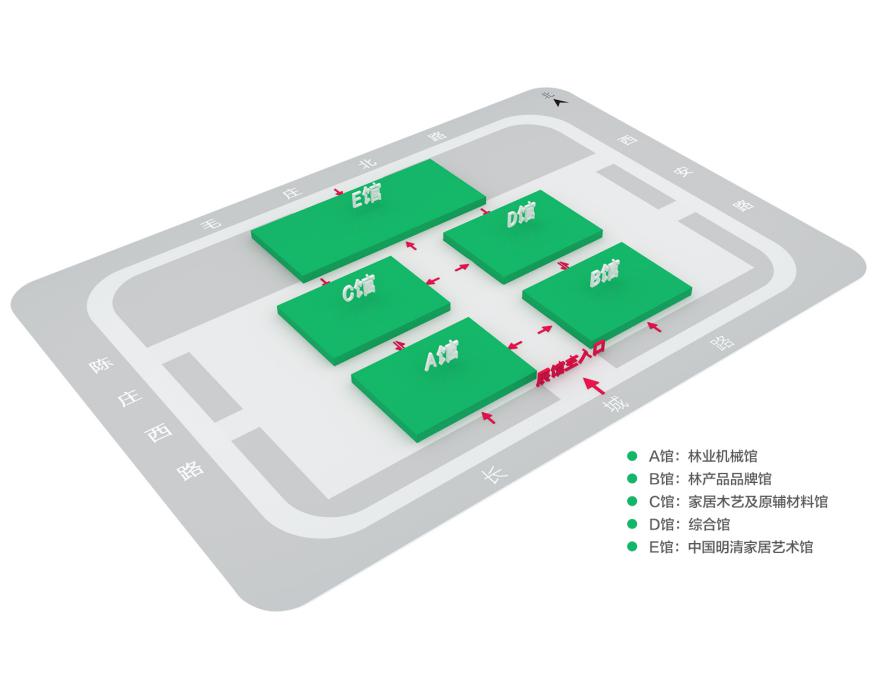 参展费用标准展位（3*3米）：6000元/个（配置：围板、楣板、一桌两椅、普通照明等）光地：600 元/m²（不包含任何配套设施）注：标展角位费加收500元/展位；凡9月30号之前报名的企业可享受5折优惠。二、活动安排1、第十七届中国林产品交易会开幕式2、第十七届中国林产品交易会组委会座谈会3、第十七届中国林产品交易会林业新产品发布会4、中国“林长制助推乡村生态振兴”高峰论坛5、山东省林业产业工作座谈会6、第十七届中国林产品交易会参展产品评奖7、第九届中国（菏泽）木瓜文化旅游节8、中国（菏泽）木瓜产业+互联网研讨会9、中国（菏泽）新时代苗木对接交流洽谈会10、中国（菏泽）楸树产业高质量发展研讨会11、第十七届中国林产品交易会闭幕新闻发布会三、观众来源（一）木业行业生产商、木业行业相关市场、经销商（二）家具、橱柜、衣柜、定制生产商、经销商（三）装饰装修公司、设计师、贸易商附件2：第十七届中国林产品交易会参展报名表时间：2021.10.25-28  地点：菏泽国际会展中心附件3：第17届中国林产品交易会参观回执表公司名称：公司名称：公司类型：生产商  经销商  批发商  进出口商   零售   其他公司类型：生产商  经销商  批发商  进出口商   零售   其他公司地址：公司地址：联系人：先生   女士职位：手机：邮箱：公司网址：传真：请在下列专题中选择填写贵公司所申请的展位规格和数量，并选择展示商品所属类别：♦展位：        个，或光地：     平方米♦所属类别：（1）省市林业品牌产业：省市林业产业综合成果展示、特色创意林产品；（2）家具、木艺制品：实木家具、软体家具、家具原辅材料、木艺制品；（3）板材、原辅材料:胶合板、密度板 、刨花板、细木工板、锯材、集成材；（4）定制家居：全屋定制、整体橱柜、集成橱房、整木家装、整体衣柜、衣帽间、卧房系统、隔断门、移动隔间、设计生产软件等；（5）智能家居: 智能家居系统、智能灯控系统和灯光照明设备、智能开关和电工产品、智能安防及监控系统、智能门控设备；（6）木工机械: 板式、实木家具生产线、数控设备、拼板机、旋切机、砂光机、封边机、家具检测、木工刀具及配件、园林机械 、森林灭火设备请在下列专题中选择填写贵公司所申请的展位规格和数量，并选择展示商品所属类别：♦展位：        个，或光地：     平方米♦所属类别：（1）省市林业品牌产业：省市林业产业综合成果展示、特色创意林产品；（2）家具、木艺制品：实木家具、软体家具、家具原辅材料、木艺制品；（3）板材、原辅材料:胶合板、密度板 、刨花板、细木工板、锯材、集成材；（4）定制家居：全屋定制、整体橱柜、集成橱房、整木家装、整体衣柜、衣帽间、卧房系统、隔断门、移动隔间、设计生产软件等；（5）智能家居: 智能家居系统、智能灯控系统和灯光照明设备、智能开关和电工产品、智能安防及监控系统、智能门控设备；（6）木工机械: 板式、实木家具生产线、数控设备、拼板机、旋切机、砂光机、封边机、家具检测、木工刀具及配件、园林机械 、森林灭火设备预计           人参加此届大会。预计           人参加此届大会。预计           人参加此届大会。预计           人参加此届大会。预计           人参加此届大会。预计           人参加此届大会。单位名称单位名称参观目的参观目的请选择A.采购设备  B.寻找代理  C.技术交流  D.洽谈项目  E.收集信息  F.其他请选择A.采购设备  B.寻找代理  C.技术交流  D.洽谈项目  E.收集信息  F.其他请选择A.采购设备  B.寻找代理  C.技术交流  D.洽谈项目  E.收集信息  F.其他请选择A.采购设备  B.寻找代理  C.技术交流  D.洽谈项目  E.收集信息  F.其他意向采购产品意向采购产品单位地址单位地址负责人姓名负责人姓名手机职  位职  位邮箱其他参观人员企业名称企业名称姓名姓名手机其他参观人员其他参观人员其他参观人员其他参观人员其他参观人员其他参观人员